         ESCUELA SOCIAL Y COMUNITARIA MUNICIPAL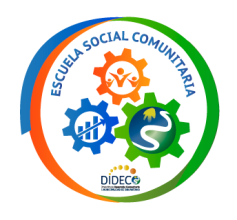 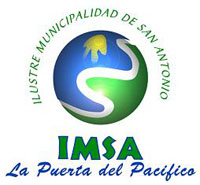             FICHA DE INSCRIPCION1- ¿Cuáles son sus expectativas con la escuela social, es decir, que es lo que pretende aprender a través de esta línea de formación?       DATOS PERSONALESNombre           :___________________________________________________Edad                :_______/Fecha Nacimiento______________________________Domicilio         :____________________________________________________Teléfono Fijo o Móvil     :____________________________________________________Nombre Organización  :___________________________________________________Nivel deEstudio            :____________________________________________________Cargo Actual   :____________________________________________________Cuantos periodosLleva en el cargo:__________________________________________________